ПРЕСС-РЕЛИЗк республиканским соревнованиям по картингув пгт.Богатые СабыС 9 по 10 августа на картодроме «Аргамак» в поселке городского типа Богатые Сабы пройдут республиканские соревнования по картингу: 13-й личный чемпионат Республики Татарстан в классах «KZ2», «Ротакс Макс» – 6-й этап; 13-ое личное первенство Республики Татарстан в классах «Мини», «Супер-Мини», «Ротакс Макс-Юниор» – 6-й этап; 24-й чемпионат и первенство Республики Татарстан в классах «Пионер», «Кадет», «Национальный-Ю», «Национальный-А» – 2-й этап; 20-й Кубок Республики Татарстан в классе «Восход» – 4-й этап.Соревнования классифицируются в календаре Российской автомобильной федерации. За победу в различных классах поборются более 200 спортсменов со всей Республики Татарстан и других регионов России. Контакт: Гульназ (Федерация автомобильного спорт РТ), тел.: 8-919-626-46-00Предварительное расписаниеМИНИСТЕРСТВО СПОРТА РЕСПУБЛИКИ ТАТАРСТАНМИНИСТЕРСТВО СПОРТА РЕСПУБЛИКИ ТАТАРСТАН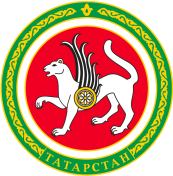 ТАТАРСТАН РЕСПУБЛИКАСЫ СПОРТ МИНИСТРЛЫГЫТАТАРСТАН РЕСПУБЛИКАСЫ СПОРТ МИНИСТРЛЫГЫул.Петербургская, д.12, г.Казань, 420107ул.Петербургская, д.12, г.Казань, 420107Петербургская урамы, 12 нче йорт, Казан шәһәре, 420107Петербургская урамы, 12 нче йорт, Казан шәһәре, 420107Тел.: (843) 222-81-01, факс: (843) 222-81-79. E-mail: mdmst@tatar.ru, http://minsport.tatarstan.ruТел.: (843) 222-81-01, факс: (843) 222-81-79. E-mail: mdmst@tatar.ru, http://minsport.tatarstan.ruТел.: (843) 222-81-01, факс: (843) 222-81-79. E-mail: mdmst@tatar.ru, http://minsport.tatarstan.ruТел.: (843) 222-81-01, факс: (843) 222-81-79. E-mail: mdmst@tatar.ru, http://minsport.tatarstan.ruТел.: (843) 222-81-01, факс: (843) 222-81-79. E-mail: mdmst@tatar.ru, http://minsport.tatarstan.ruТел.: (843) 222-81-01, факс: (843) 222-81-79. E-mail: mdmst@tatar.ru, http://minsport.tatarstan.ru9 августа9 августа9 августа14.00Мини Квалификация14.15Национальный-Ю + АКвалификация14.30Пионер + КадетКвалификация15.30Мини Финал 1 – 8 кругов, старт с хода15.45Национальный-Ю + АФинал 1 – 8 кругов, старт с места16.00Пионер + КадетФинал 1 – 6 кругов, старт с места16.30Мероприятия организатора16.45РМЮФинал 2 – 12 кругов, старт с хода17.00Мини Финал 2 – 8 кругов, старт с хода17.15Национальный-Ю + АФинал 2 – 8 кругов, старт с места17.30Пионер + КадетФинал 2 – 6 кругов, старт с местаС 18.00Подведение итогов 1-го дня и опубликование результатов Подведение итогов 1-го дня и опубликование результатов 10 августа10 августа10 августа10.45ВосходКвалификация11.00Супер-МиниКвалификация11.15KZ2Квалификация11.30Ротакс МаксКвалификация12.00ВосходФинал 1 – 10 кругов, старт с места12.15Супер-МиниФинал 1 – 10 кругов, старт с хода12.30KZ2Финал 1 – 16 кругов, старт с места12.50Ротакс МаксФинал 1 – 14 кругов, старт с хода13.15ВосходФинал 2 – 10 кругов, старт с места13.30Супер-МиниФинал 2 – 10 кругов, старт с хода13.45KZ2Финал 2 – 16 кругов, старт с места14.05Ротакс МаксФинал 2 – 14 кругов, старт с ходаС 14.30 Опубликование результатов и подведение итогов соревнованийОпубликование результатов и подведение итогов соревнований16.00Награждение, церемония закрытия соревнования.Награждение, церемония закрытия соревнования.